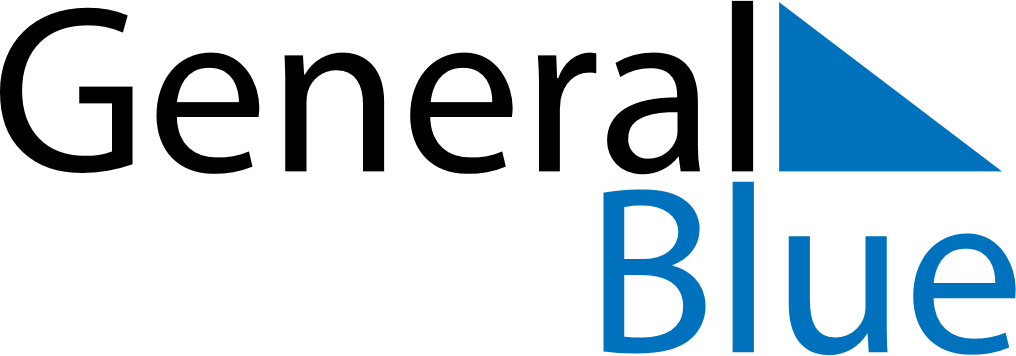 June 2024June 2024June 2024June 2024June 2024June 2024June 2024Kundiawa, Chimbu, Papua New GuineaKundiawa, Chimbu, Papua New GuineaKundiawa, Chimbu, Papua New GuineaKundiawa, Chimbu, Papua New GuineaKundiawa, Chimbu, Papua New GuineaKundiawa, Chimbu, Papua New GuineaKundiawa, Chimbu, Papua New GuineaSundayMondayMondayTuesdayWednesdayThursdayFridaySaturday1Sunrise: 6:24 AMSunset: 6:11 PMDaylight: 11 hours and 47 minutes.23345678Sunrise: 6:24 AMSunset: 6:11 PMDaylight: 11 hours and 47 minutes.Sunrise: 6:24 AMSunset: 6:11 PMDaylight: 11 hours and 47 minutes.Sunrise: 6:24 AMSunset: 6:11 PMDaylight: 11 hours and 47 minutes.Sunrise: 6:24 AMSunset: 6:12 PMDaylight: 11 hours and 47 minutes.Sunrise: 6:25 AMSunset: 6:12 PMDaylight: 11 hours and 47 minutes.Sunrise: 6:25 AMSunset: 6:12 PMDaylight: 11 hours and 47 minutes.Sunrise: 6:25 AMSunset: 6:12 PMDaylight: 11 hours and 46 minutes.Sunrise: 6:25 AMSunset: 6:12 PMDaylight: 11 hours and 46 minutes.910101112131415Sunrise: 6:25 AMSunset: 6:12 PMDaylight: 11 hours and 46 minutes.Sunrise: 6:26 AMSunset: 6:12 PMDaylight: 11 hours and 46 minutes.Sunrise: 6:26 AMSunset: 6:12 PMDaylight: 11 hours and 46 minutes.Sunrise: 6:26 AMSunset: 6:13 PMDaylight: 11 hours and 46 minutes.Sunrise: 6:26 AMSunset: 6:13 PMDaylight: 11 hours and 46 minutes.Sunrise: 6:26 AMSunset: 6:13 PMDaylight: 11 hours and 46 minutes.Sunrise: 6:27 AMSunset: 6:13 PMDaylight: 11 hours and 46 minutes.Sunrise: 6:27 AMSunset: 6:13 PMDaylight: 11 hours and 46 minutes.1617171819202122Sunrise: 6:27 AMSunset: 6:14 PMDaylight: 11 hours and 46 minutes.Sunrise: 6:27 AMSunset: 6:14 PMDaylight: 11 hours and 46 minutes.Sunrise: 6:27 AMSunset: 6:14 PMDaylight: 11 hours and 46 minutes.Sunrise: 6:28 AMSunset: 6:14 PMDaylight: 11 hours and 46 minutes.Sunrise: 6:28 AMSunset: 6:14 PMDaylight: 11 hours and 46 minutes.Sunrise: 6:28 AMSunset: 6:14 PMDaylight: 11 hours and 46 minutes.Sunrise: 6:28 AMSunset: 6:15 PMDaylight: 11 hours and 46 minutes.Sunrise: 6:28 AMSunset: 6:15 PMDaylight: 11 hours and 46 minutes.2324242526272829Sunrise: 6:29 AMSunset: 6:15 PMDaylight: 11 hours and 46 minutes.Sunrise: 6:29 AMSunset: 6:15 PMDaylight: 11 hours and 46 minutes.Sunrise: 6:29 AMSunset: 6:15 PMDaylight: 11 hours and 46 minutes.Sunrise: 6:29 AMSunset: 6:16 PMDaylight: 11 hours and 46 minutes.Sunrise: 6:29 AMSunset: 6:16 PMDaylight: 11 hours and 46 minutes.Sunrise: 6:29 AMSunset: 6:16 PMDaylight: 11 hours and 46 minutes.Sunrise: 6:30 AMSunset: 6:16 PMDaylight: 11 hours and 46 minutes.Sunrise: 6:30 AMSunset: 6:16 PMDaylight: 11 hours and 46 minutes.30Sunrise: 6:30 AMSunset: 6:17 PMDaylight: 11 hours and 46 minutes.